МОУ Шуйская СОШ №1Районный конкурс«Андреевские чтения»Секция «Информатики»Эмоции и я 
(история создания смайлика)Исследовательская работаВыполнил:  Данил Демичев и Диана Квасникова, ученики 6 класса МОУ №1 Шуйская СОШ Прионежского районаРуководитель: Мартынова Маргарита Анатольевна, учитель информатикиМОУ №1 Шуйская средняя школа Прионежского  района  Республики Карелия Шуя, 2014 г.Мы в проекте рассмотрели все эмоции, друзья. И решили, что помогут в жизни нам они всегда. Мы узнали как прекрасно их друг другу подарить, Что в ужасную погоду можно сразу изменить. В Интернете помогают в виде смайликов они, Их друг другу посылают только кнопку надави. Если ты не знаешь слова, жестом быстро объясни, Да и мимика поможет позу главное прими. Что с улыбкою по жизни все же весело идти, Пусть она всем нам поможет к важной цели подойти. Мы ребятам предложили информацию найти, Помогли им и буклеты, презентации провести. Ну а Вам мы предлагаем в наш проект скорей зайти, Пожелаем с пользой дела время здесь Вам провести! Что такое смайл? Лучше всего это явление описано в популярной детской считалочке. Помните? “Точка, точка, запятая, вышла рожица кривая”. Они изображают эмоции с помощью символов алфавита, цифр и знаков препинания. Смайлик умеет не только улыбаться (англ. smile – улыбка, улыбаться). Он может быть грустным, строгим, суровым, хитрым, заискивающим, дразнящим.Смайлик -стилизованное графическое изображение улыбающегося человеческого лица; традиционно изображается в виде жёлтого круга с двумя чёрными точками, представляющими глаза, и чёрной дугой, символизирующей рот. Смайлики широко используются в популярной культуре, само слово «смайлик» также часто применяется как общий термин для любого эмотикона (изображения эмоции не графикой, а знаками препинания).Эмотикон (англ. emoticon) –  это идеограмма, изображающая эмоцию.  Она состоит из различных символов, в том числе и служебных. Распространение смайлик получил в Интернете и SMS,  однако в последнее время он используется повсеместно. Они широко используются при общении в интернете - в письмах, форумах, чатах и т.п. В последнее время текстовые смайлики постепенно уходят в прошлое, а им на смену приходят графические - прикольные картинки, изображающие лица, предметы, знаки.Ещё в 1969 году Владимир Набоков в одном из своих интервью упоминал о том, что стоит создать специальный знак пунктуации для графического отображения эмоций: "Мне часто приходит на ум, что надо придумать какой-нибудь типографический знак, обозначающий улыбку, — какую-нибудь закорючку или упавшую навзничь скобку, которой я бы мог сопроводить ответ на ваш вопрос". Когда мы говорим с кем–то лично или по телефону, наши эмоции проявляются через смех, выражение лица, интонации голоса, позу. При разговоре мы передаем собеседнику не только слова, но и эмоциональную информацию, которая не выражается словами.Многих из нас интересует вопрос, когда появился первый смайлик. Какова история создания смайлика и что за люди создали смайлик. Но давайте пойдём по порядку и всё разберём.Впервые в искусстве стилизованное изображение человеческого лица для выражения эмоций использовал режиссёр Ингмар Бергман в фильме «Портовый город», но это изображение выражало страдание. Позже уже счастливое лицо использовалось в рекламных кампаниях фильмов «Лили» в 1953 году и «Жижи» в 1958 году. Счастливое лицо впервые было введено в популярную культуру в 1958 году, когда радиостанция WMCA в Нью-Йорке провела конкурс по самому популярному радиошоу того времени «Кузен Брюси». Слушатели, ответившие по телефону на вопросы, награждались толстовкой «Хорошие парни!», рисунок на который включал изображение счастливого лица. Тысячи таких толстовок были розданы в конце 1950-х.Представители компании State Mutual Life Assurance Cos. of America решили поднять "боевой дух" своих сотрудников, то есть "заставить" служащих улыбаться всякий раз, когда они встречаются с клиентами, подходят к телефону или работают с документами.     Для достижения поставленной цели решено было провести не совсем обычную рекламную акцию, но нужен был яркий запоминающийся символ, и в декабре 1963 года страховщики пришли к Харви Боллу с просьбой создать запоминающийся логотип.В 1963 году Харви Болл, американский коммерческий художник, был приглашён в рекламную компанию для создания изображения счастливого лица, которое предполагалось использовать на кнопках. Харви Болл предложил страховщикам свой рисунок, за который получил 50 долларов. Этот рисунок представлял собой желтую улыбающуюся рожицу. С этим логотипом были созданы жёлтые значки, которые были подарены служащим и клиентам компании. Логотип имел успех, значков наштамповали более 10 тысяч. Через несколько месяцев улыбающиеся рожицы можно было встретить повсюду, от маек до спичечных коробокА в 1970-х к графическому изображению добавился такой же оптимистичный слоган «Have a Happy Day!» («Счастливого дня!»)Это был успех для художника и он в одном из своих интервью сказал:
«Никогда еще в истории человечества и искусства не было ни одной работы, которая бы, распространившись столь широко, приносила столько счастья, радости и удовольствия. Не было ничего, сделанного так просто, но ставшего понятным всем».Будучи уже пожилым человеком, Харви Болл окончательно определил свою миссию на Земле - он видел себя в качестве Международного посла счастья и даже придумал праздник - Международный День Улыбки (World Smile Day).  По инициативе художника был отпразднован в 1999 году первый раз «Всемирный день улыбки». Он отмечается первую пятницу октября.Он считал, что это должен быть день, "посвящённый хорошему настроению и добрым делам", и проходить под лозунгом "Творите добро. Помогите одной улыбке”     Время рождения смайлика в ИНТЕРНЕТЕ известно с точностью до минуты. 19 сентября 1982 года в 11:44 утра Скотт Фалман, профессор психологии университета Карнеги Меллон в Питтсбурге, отправил коллегам электронное сообщение.     В нем он предложил при общении в сети использовать хорошо известную сегодня каждому интернет - пользователю последовательность из трех символов – 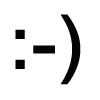 в качестве маркера для шутливых сообщений. Свой выбор ученый объяснил тем, что этот значок похож на улыбающееся лицо.Вот его письмо с первым текстовым смайликом: Юникоде есть символы для обозначения эмоций:   ☺ (код 9786), ☻ (код 9787)                 ☹ (код 9785).Но независимый от шрифта и кодировки смайлик получил массовое распространение.Символами передается мимика лица и голосовые интонации - все то, что остается за кадром при переписке по электронной почте или общении по ICQ.Когда мы общаемся с человеком с помощью электронной почты, то наше единственное средство – это текст, набранный на экране компьютера. Собеседник не видит лица и не слышит голоса. Поэтому ему порой бывает трудно понять весь смысл послания.  Для того чтобы передать эмоциональное настроение, при работе на компьютере используют смайлики.Мы решили узнать, у учеников нашей школы, используют ли они смайлики в общении для выражения эмоции. И большая часть ответила «Да»а второй вопрос Какие смайлики предпочитаете использовать графические или знаковые? Ответ удивил нас. 5 и 8 классы используют больше графические смайлики, а 6-7 классы – знаковые!!!И на последний вопрос Какие смайлики чаще всего используете? Большинство ответило «улыбку», но есть и те, которые используют чаще «грусть».Смайлики можно встретить всюду, не только в Интернете…Мы такие разные…Виды смайликовЕсть очень много смайликов для обозначения, как эмоций, так и состояний человека или его внешности. :-)    улыбающийся  :-))   смеющийся  :-D    радостно смеющийся  :-|    задумчивый  :-(    грустный >:-[    сердитый  :-0    удивлённый (рот открыт) Азиатские смайликиВ Восточной Азии принят другой стиль эмоционов — каомодзи (яп. 顔文字), который можно понять, не переворачивая их. Например: ^_^    улыбающийся; ^_~    подмигивающий; T_T     плачущий. Персональный год.Будь то солнечный или пасмурный день, удачный или нет, радостный или грустный, - он прожит, и достоин того, чтобы оставить о себе память в календаре. Так считают мастера из «Директ Дизайн Вижуал Брендинг».     Они создали календарь, способный наглядно показать, каких дней в вашем году было больше, и какую картину они демонстрируют.Если день вызывает приятные воспоминания, — стоит смело наклеить желтый смайлик. Если день сложился не так, как хотелось бы, — пометить его черным, ведь «только в молчании — звук, только во мраке — свет», и, чтобы отличить настоящую радость, ее нужно с чем-то сравнить. Вывод:    В настоящее время несколько сотен тысяч смайликов представлены на многих сайтах. Однако ежедневно появляются   новые замечательные смайлики. Современный Интернет – это средство для общения. Миллионы людей устремляются в Глобальную сеть в поисках друзей, единомышленников, партнеров и собеседников. Здесь, как и в реальной жизни, бушуют страсти. Для их выражения существует простое и гениальное средство, имя которому – смайлик. Без смайликов сегодня не обходится ни одно электронное письмо, форум или блог! Некоторые из нас не могу даже обычное письмо написать без того, чтоб не нарисовать в нем смеющийся колобок!Ресурсы:http://ru.wikipedia.org/wiki/%D0%A1%D0%BC%D0%B0%D0%B9%D0%BB%D0%B8%D0%BA http://www.calend.ru/holidays/0/0/2225/ http://www.corporacia.ru/pages/page/show/963.htmhttp://brondinka.ru/internet/5-istorija-sozdanija-smajlika.htmlhttp://www.inmoment.ru/holidays/birthday-emoticon.htmlhttp://yoursmileys.ru/smilehistory.phphttp://school.dtv.su/znachenie-smaylikov/ 